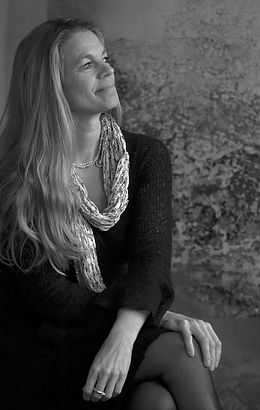 Billedkunstner Anne Kristine Thorsby                                                    Mobil: 930 44 897www.annekristinethorsby.comFødt 1962 og oppvokst i Oslo.Bor i Lillehammer med atelie på Fabrikken. Løkkegata 9. 2615 Lillehammer.Utdanning1982-89 Kunsthøyskolen i Oslo maler linjen.1989 Diplom maler2005 Utsmykkingsfondets utdannelse for kunstneriske konsulenter, KORO. Kommende utstillinger:2019: Tranøy Galleri 8.juni til 10 august.2019: Moss kunstforening, 1 juni til 7 juli.2020: Norsk litteraturfestival, festivalkunstner, Galleri Zink  mai 20202020: Galleri Fenka, Levanger2020 Galleri Krane, TromsøSeparatutstillinger:2018: Galleri A, Oslo, 22 november til 16 desember2018: Katarinakyrkan, Stockholm2018: Gulden  Kunstverk, Drammen.2018: Weidemannsamlingen, Ringebu.2017: Galleri A, Oslo. 30.3 – 30.4.  2017: Galleri EKG, Hamar2016: Galleri Osebro, Porsgrunn. 2016: Krane Galleri Tromsø.2015 Galleri Zink, Lillehammer. 2015  ArtGate, Oslo .2014 Galleri A, Oslo.  2014 Galleri Fenka, Levanger. 2013 Galleri Dobag, Kristiansund. 2013 Galleri Havstad , Drøbak. 2012 Galler A, Oslo. 2012 Galleri Zink, Lillehammer. 2011 Rana kunstgalleri,Vinterlysfestivalkunstner,.2010 Galleri Arctandria, Oslo. 2010 Sandefjord kunstforening.2009 Galleri Gamle Ormelet, 2009 Galleri Arctandria Oslo, 2009  Namsos Fylkesgalleri.2008 Larvik kunstforening2007 Kleppe utstillingen, Vågå.  2006 New York ,Trygve Lie Gallery. 2005 Galleri Kampen i Oslo. 2004 Festivalkunstner Peer Gynt stevnet, Vinstra……1991 Debuterte i Lillehammer KunstforeningKollektive utstillinger:2019: Galleri Gamle Ormelet. Anne Kristine Thorsby med flere2018: The northern perspectiveMinistry of nomads, 10 little Chester Street, London.2018: Dialog Galleri Zink, Lillehammer. 2016: 3 Spor , Håkon Gullvåg, Jørgen Platou Willumsen og Anne Kristine Thorsby, Peer Gynt Stevnet, VinstraFlorence Biennale IX ,Italia.  Brodway Gallery, New York.“Letters to the future” Galleri Gamle Eidsfos.Galleri Fine Art, Oslo. Galleri gamle Ormelet, Tjøme.Galleri Arctandria, Oslo. ”Min hemmelige hage” Eidsfos Hovedgård. Vinjeutstillinga. Fartøyvernmuseet i Hardanger. Walaker kunstgalleri, Solvorn. Rudi utstillingen, Gjøvik kunstforening. Kinck-huset Kunstgalleri. Galleri Synningen Ål i Hallingdal, Valdres Kunstforening. Galleri Fjordheim, Biri, Galleri Mølla, Gjøvik, Galleri 84, Ålesund. Stasjonsgalleriet i Moelv . Galleri Zink, Lillehammer, Galleri Biedenberg, Halden, Galleri Bauta, Valdres. m.mJuryerte kollektivutstillinger:2007 Opplandsutstillingen2005 Østlandsutstillingen 2000 Opplandsutstillingen 1997 Opplandsutstillingen 1994 Elverum festspillene 1988 ØstlandsutstillingenKunstnersenteret i Hedmark , Kunstnersenteret i Oppland.Utsmykking:2019 Privat utsmykking Lier.2018 Privat utsmykking, Harstad2018 Tranby menighetssenter.2016 Psykiatrisk avd. Åsgård, UNN. Tromsø.2015 Helsehuset, Lillehammer.2014 Tyrili Senteret, Lillehammer2013 Drammen Reumatikerforening2012 Sparebank 1, Lillehammer.2011 Utsmykking Bir Zeit, Palestina.2011 Alver advokatkontor, Lillehammer.2010 Statens Hus , Lillehammer, Gjøvik sentral sykehus2009 Jørstad as, Lillehammer2008 Fylkessykehuset Lillehammer2006 Rondablikk Høyfjellshotell2005 Norsk skogmuseum, Sør-samisk kultursenter i Elgå2005 Ultima festivalen 2003 Sør-Fron kulturhus2000 Larvik museene1998 Norsk skog museum, Elverum1995 Oldsaksamlingen i Oslo.1994 Altertavle Åsmarka kapell1993 Hedmarkmuseet, Hamar   1989 Moelv videregående skole.Innkjøp: Justisdepartementet, Veidekke AS,  Norsk Hydro, Bærum kommune. Revmatismesykehuset, Lillehammer. Peer Gynt AS, Finnstadtunet behandlingshjem, Ski Kommune. Helsehuset, Lillehammer. Norsk Kiropraktorforening.Brøttum Ungdomsskole. Kiil interiør. Tranby menighetssenter. Rana kunstgalleri. Kunstverket as, Aktivitetsprisen. NTE Steinkjær. NHO Ringsaker.  El installasjon, Lillehammer.HIL, Filmhøyskolen i Lillehammer. GD Kulturpris 2006 og 2008. Sykehuset Innlandet. Festspillene i Bergen. Oppland Fylkeskommune. Gjøvik kommune. Gjøvik Sentral sykehus. Folkets hus, Hamar. Moelv Ungdomsskole. Gjøvik Ungdomsskole. Sør- Fron kulturhus. Nord Fron kommune og Statens veivesen, etc.                                          Stipend:2012 Østnorsk filmfond2011 Norsk\kulturråds utstillingsstipend.2009 Støtte fra film 3 til video installasjonen: ”Ytre og indre natur” 2009 Namdal stipendiet.2008 Norsk\kulturråds utstillingsstipend.2003 Norsk\kulturråds utstillingsstipend.2001 Norsk\kulturråds utstillingsstipend.1999 Oppland fylkes kulturstipend 1994 Hedmark Fylkes kulturstipend1990 Hedmark Fylkes kulturstipend. 1990 Norsk\kulturråds debutantstøtte.Verv:2016/2019 Kontrollutvalget Opplandkunstsenter.2013/2015 Innkjøpskomite for Lillehammer Kunstmuseum.2012          Kunstnerisk jurie for landsdekkende fotokonkurranse.2004/2006 Kunstnerisk jurie for Oppland bildene kunstnere.-04,-05,-06 2005/2006 Kunstnerisk konsulent for Lillehammer kommune: 2005          Koordinator for Opplandsutstillingen Daisy-05.1989/1994 Styret i Hedmark billedkunstnere -89, -93-94 og Hedmark senterstyre-93-94Medlem av : Norske Billedkunstnere  NBKBilledkunstnerne i Oslo og Akershus BOA   Billedkunstnere i Oppland BKO.Gallerier hvor Thorsbys arbeider er representert  i kommisjon:Oslo:  Galleri A, Vibesgate 9. Majorstua. Oslo:  Galleri Briskeby, Skovveien 29. Oslo:  Kunstverket AS, Kvadraturen, Kirkegata 5. Oslo:  Galleri Fine Art, Tjuvholmen. Oslo:  ArtGate, OsloTrondheim: Galleri Kunstrommet.Innerøya: Nils Aas kultursenterBergen: Galleri Almenningen.Stavanger: Hå gamle prestegård. Galleri Koll.Kristiansand: Galleri Bi-Z.  Tromsø: Galleri Krane. Bodø: Galleri SiggerudDrammen: Gulden Kunstverk.Harstad: Galleri Paletten.Svolvær: Nordnorsk kunstnersenter NNK.Inderøya: Nils Aas Kulturverksted.Levanger: Galleri FenkaKristiansund: Galleri Dobag. Arendal: Galleri HisNordheimsund: Galleri IversenHaugesund: Galleri Hantho. Stavanger : Galleri Koll,  Porsgrunn: Galleri Osebro. Galleri Rønningen.Skien: Galleri Rønningen.Tønsberg: Galleri GohliDrøbak: Galleri Havstad.Askim: Galleri GraffElverum: Galleri T.Moelv: Stasjonsgalleriet. Biri: Galleri Fjordheim, Hamar: EKG, Hamar.Lillehammer: Galleri Zink.